Members on this CommitteeCllr D Seabrook, (Chair of Council), Cllr I Sharkey (Vice-Chair of Council),Cllr C Gallagher (Chairman of Committee), Cllr W Veck, Cllr M Campbell, Cllr D Donovan,Cllr P Davies, Cllr C Cheta, Cllr I Alexander, Cllr S Griffiths, Cllr N Fabry.13th June 2023Members of Peacehaven Town Council’s Personnel Committee are summoned to a meeting to be held in Community House on WEDNESDAY 5th July 2023 at 7.30 p.m.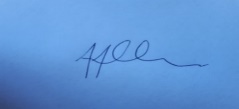 Tony AllenTown ClerkA G E N D AE352 CHAIRMAN’S ANNOUNCEMENTS.E353 TO CONSIDER APOLOGIES FOR ABSENCE.E354 TO RECEIVE DECLARATIONS OF INTERESTS FROM MEMBERS.NOTE: In accordance with Standing Order No. 3(d) and the Public Bodies (Admission to Meetings) Act 1960, Section 1, in view of the confidential nature of the following business to be transacted, the public and press are excluded from the discussion of the following items.E355 TO ADOPT THE CONFIDENTIAL MINUTES OF 6th JUNE 2023 MEETING. E356 TO REVIEW THE COMMITTEE’S ACTION PLAN.E357 TO REVIEW COMMITTEE’S BUDGETARY POSITION. E358 TO RECEIVE A REPORT ON STAFF SICKNESS ABSENCE.E359 TO RECEIVE A REPORT FROM THE TFG FOR THE RECRUITMENT OF A NEW TOWN CLERK.E360 TO SET UP A TFG TO REVIEW THE RESULTS OF THE RECENT STAFF EXIT INTERVIEWS AND ACTION PLAN.E361 TO RECEIVE A REPORT FROM THE TFG FOR SPECIFYING AN INDEPENDENT REVIEW OF PTC RECRUITMENT & RETENTION PRACTICES (FROM COUNCIL).E362 TO RECEIVE A REPORT FROM THE TRAINING REVIEW TFG.E363 TO RECEIVE A REPORT FROM THE EMPLOYEE HANDBOOK REVIEW TFG.E364 TO DEVELOP A WORK RELATED STRESS RISK ASSESSMENT.E365 DATE OF THE NEXT MEETING – TUESDAY 8th AUGUST 2023.